6-week Scheme of Work Learner Outcomes for C2 level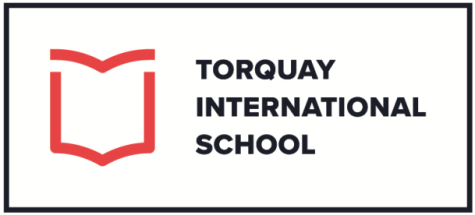 CAN DESCRIBE a process (cooking, scientific, mechanical)CAN DESCRIBE a process in writingCAN GIVE and UNDERSTAND instructionsCAN WRITE a list of instructionsCAN PRODUCE a list of dependent prepositions and their nounsCAN DESCRIBE a state rather than an eventCAN LIST other stative verbsCAN EMPHASISE statementsCAN TAKE PART in problem-solving activitiesCAN RECOGNISE register in the written wordCAN EDIT a text, making corrections where necessaryCAN IMPROVE style in speaking (more formal) and writingCAN EXTEND vocabulary using prefixes and suffixesCAN EXPRESS contrastCAN TALK about results and consequencesCAN BUILD vocabulary, using negative prefixesCAN DISCARD unnecessary language to improve style and/ or to create a special effect… especially in writingCAN UNDERSTAND and produce various uses of wouldCAN UNDERSTAND and produce compound expressions using numbersCAN RECOGNISE and produce dependent prepositions with adjectivesCAN PRODUCE sentences with mixed conditionalsCAN RECOGNISE and produce dependent prepositions with verbsCAN PRODUCE a report based on statisticsCAN DRAW a time line to show future tenses and compare with other studentsCAN UNDERSTAND and produce ‘just’ in its various formsCAN REPORT what someone said or wroteCAN BUILD vocabularyCAN LIST 12 verbs which are always followed by the gerundCAN LIST 5 verbs which can be followed be a gerund or infinitive with a change of meaningCAN SPEAK informally by dropping unstressed beginnings of sentencesCAN PRODUCE complex passive structuresCAN LIST words that are different in British and US English